Добрый день!Вчера, 20 сентября 2018 года, состоялся информационный вебинар "Контент-фильтр ИКС + Kaspersky Lab: надежная защита сети образовательных учреждений от А до Я".Спасибо за вашу регистрацию и участие. Запись вебинара доступна по ссылке.Если у вас остались какие-либо вопросы про контент-фильтр ИКС - будем рады ответить на них!-- 
Коллеги, 4 октября 2018 года в 11:15 (мск) состоится вебинар "Сценарии установки ИКС". 
Зарегистрироваться на данный вебинар можно здесь. We missed you at the Web seminar: Контент-фильтр ИКС + Kaspersky Lab: надежная защита сети образовательных учреждений от А до Яmessenger@webex.comКому: abris54@mail.ru20 сентября, 16:31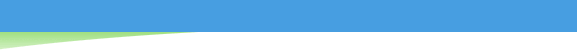 
Hello Ильясхан Гитинов,

We missed you at the Web seminar Контент-фильтр ИКС + Kaspersky Lab: надежная защита сети образовательных учреждений от А до Я on Thursday, September 20, 2018.

If you have comments or questions, contact the seminar host, Evgeniya GRIGORIAN, at:
evgeniya.grigorian@kaspersky.com

https://www.webex.com